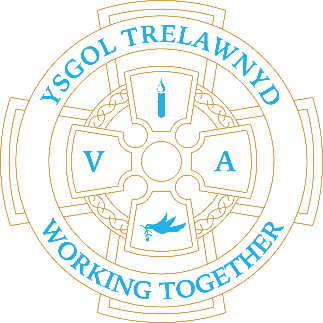 9th May 2023There will be a Parent and Carer Meeting with the Estyn Inspection Team today at 3.45-4.45 in the School Hall. Childcare will be provided. Reminder from the Ethos Council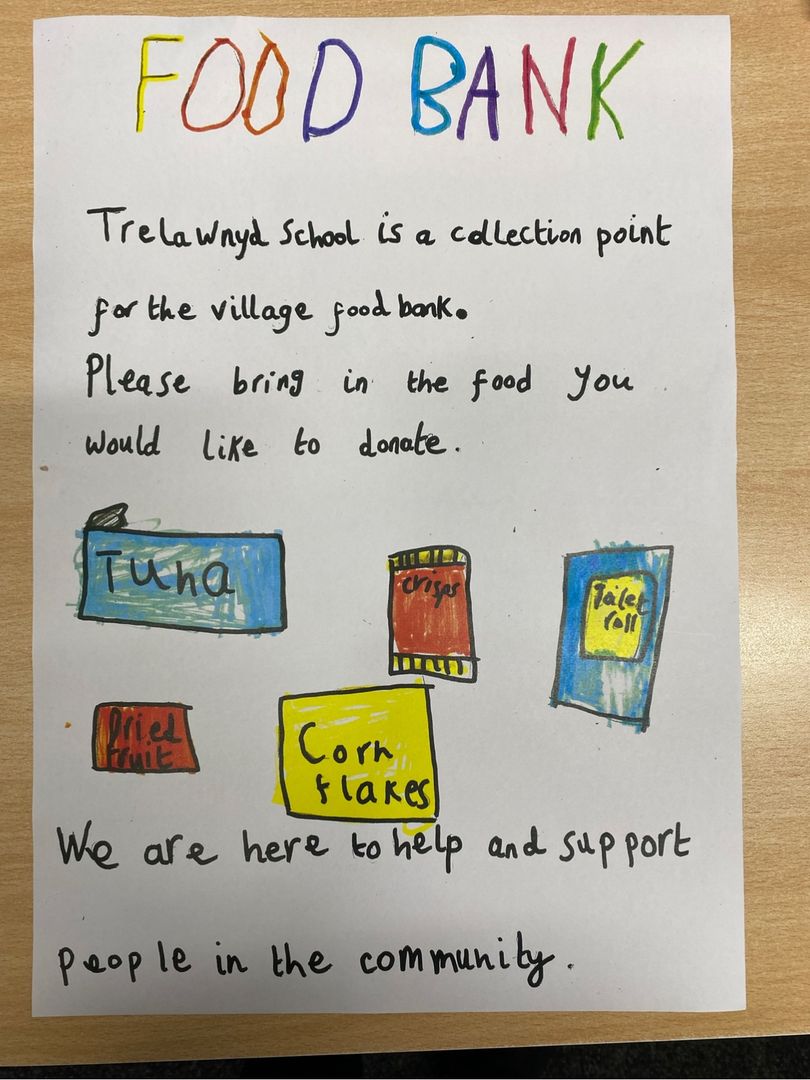 Early Years Tea Party (milk and crumpets) for The Coronation of King Charles III and to celebrate our own VIP day[Pictures removed for website edition]The Early Years enjoyed their first Forest School session. Please remember coats and wellies this Wednesday, too, Nursery and Reception.Wet weather doesn't stop Forest School![Pictures removed for website edition]Welsh Language Classes with Mr Williams every Wednesday in The Hut11.30am -12pm / 2.30pm - 3pmCymraeg yr wythnos:Cymraeg plant: Bechod!Cymraeg oedolion: Mae’n amser mynd adref.The ECO Council have purchased a new recycling bin for the yard.[Pictures removed for website edition]PTA MeetingWednesday 17th May at 3.15pm in the School HallCurrent standing members can express their interest by email if unable to attendDATES FOR YOUR DIARYwc 15 May - Test WeekWed 17 May PTA meeting 3.15Thu 18 May - Movie Night 3.30-5Fri 26 May - School closesTue 6 June - School re-openSCHOOL CLUBSTuesday: Yoga and Aerobics ClubWednesday: Sports ClubThursday: Comic Book ClubCofion, Marina ParsonsPennaeth / Headteacher01745 570171 trhead@hwbcymru.net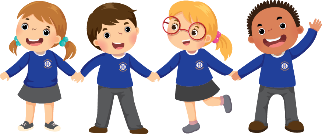 Before and After School Provision available - 01745 856683 Before School 8am-8.50am £4 / After School Until 5.30pm £12 Please note Tiny Tots new charges applicable from Monday 17th April Pre-loved uniform is availableForms requesting holiday in term time are available from the class teachers or school office and should be completed in advancePlease inform school on the first day of absence 01745 570171 / trhead@hwbcymru.net 